Αδέρφια: Τα αδέρφια μου είναι όλα μεγαλύτερα από εμένα. Είναι 2 αγόρια και ένα κορίτσι. Τα ονόματά τους…Βράδυ: Η καλύτερη ώρα της ημέρας για μένα. Όλοι είναι στο σπίτι, η μητέρα ετοιμάζει το φαγητό και ο πατέρας βλέπει τις ειδήσεις στην τηλεόραση. Τα μικρά έχουν ήδη κοιμηθεί…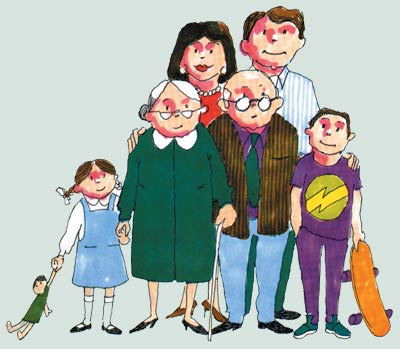 